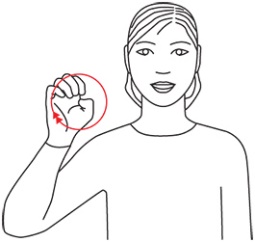 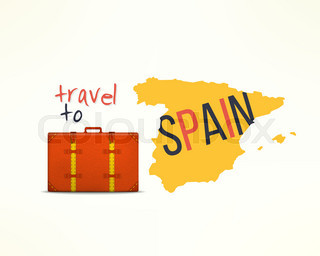 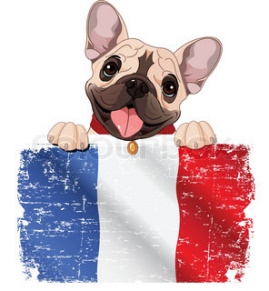 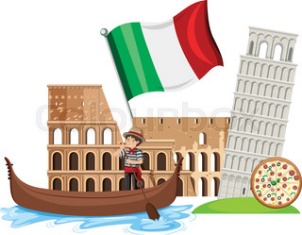 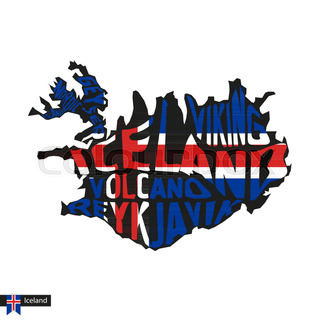 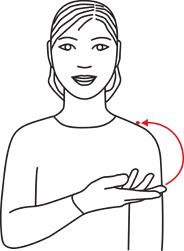 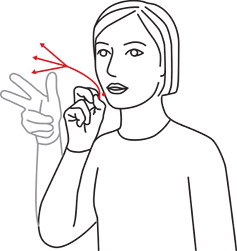 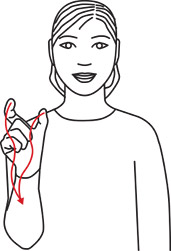 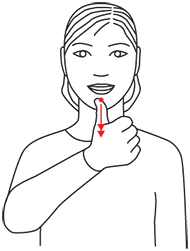 SpaniaFrankrikeItaliaIsland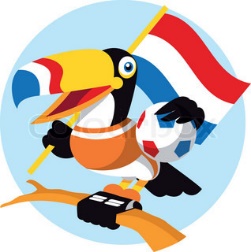 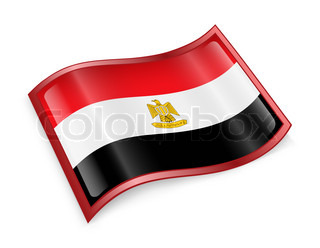 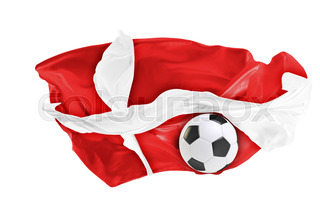 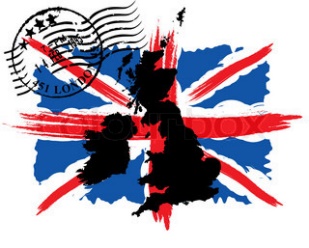 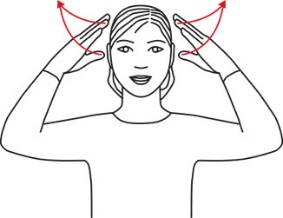 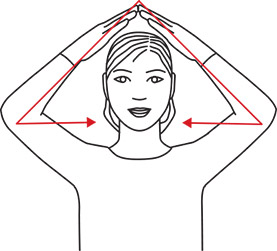 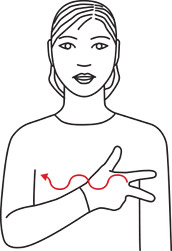 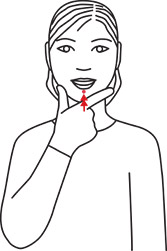 NederlandEgyptDanmarkEngland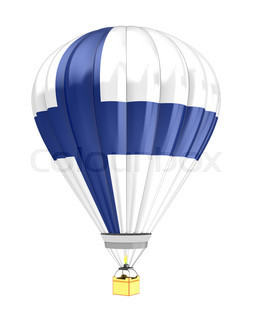 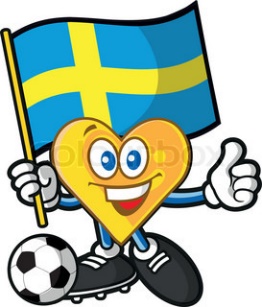 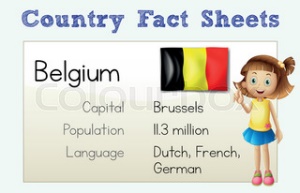 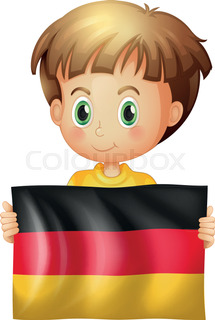 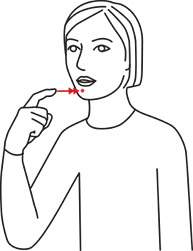 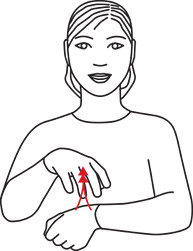 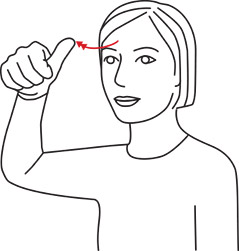 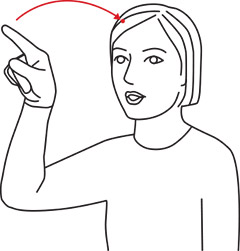 FinlandSverigeBelgiaTyskland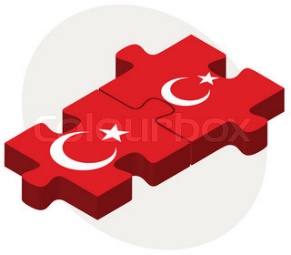 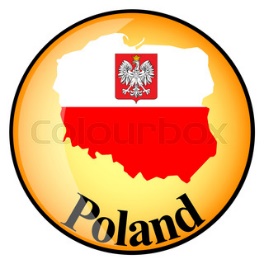 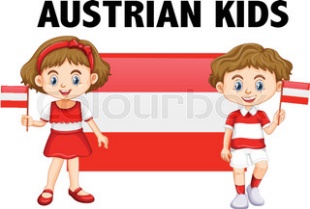 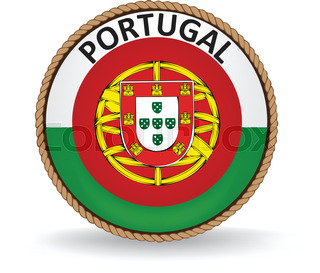 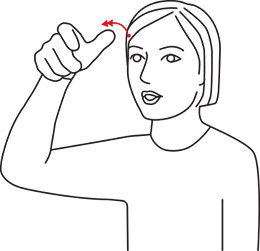 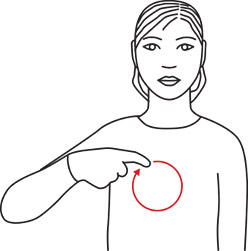 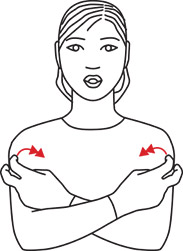 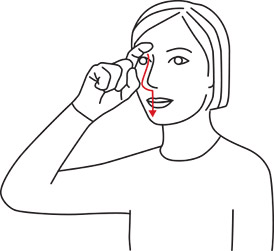 TyrkiaPolenØsterrikePortugal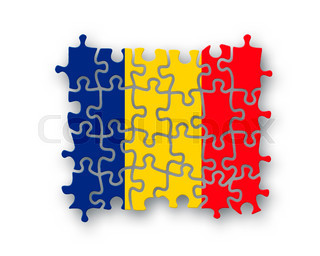 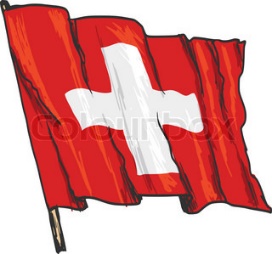 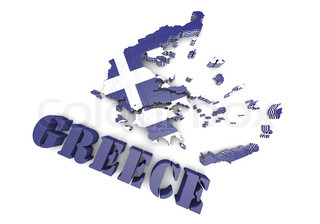 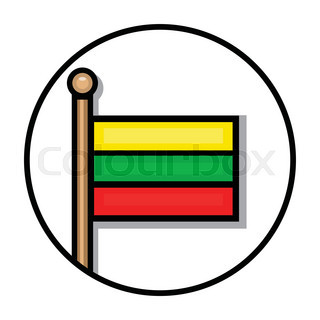 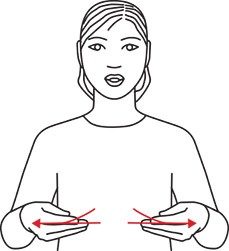 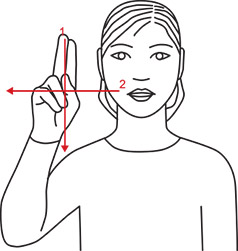 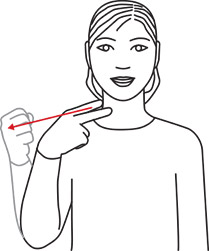 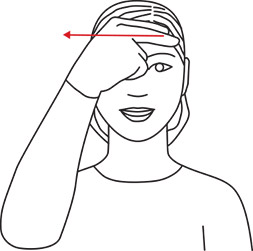 RomaniaSveitsHellasLitauen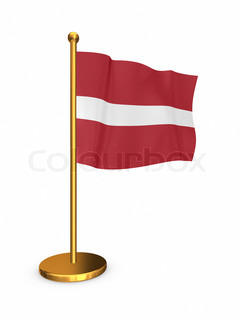 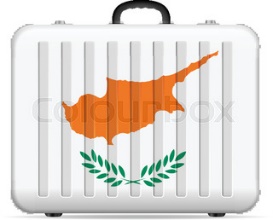 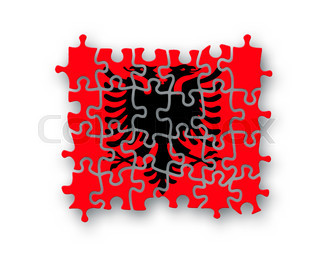 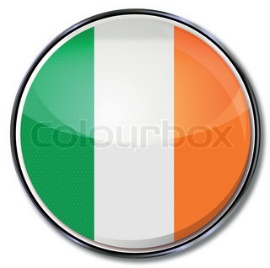 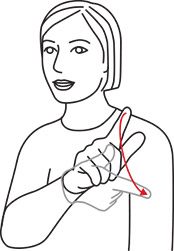 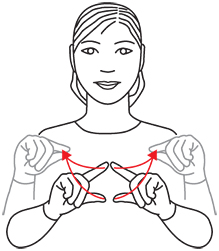 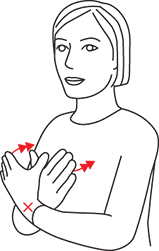 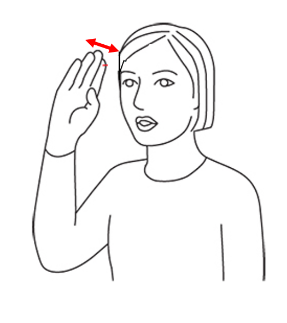 LatviaKyprosAlbaniaIrland